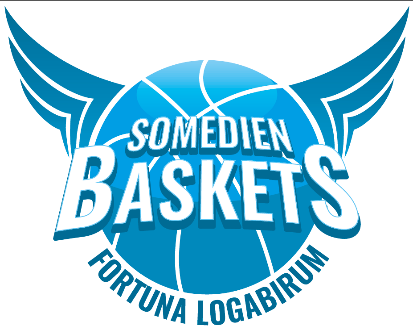 An			Fortuna Logabirum					Alexander Meiborg				Mobil: +49 171-2757842Westerburger Weg 8 			E-Mail: meiborg86@aol.com26725 EmdenMeldung  zur Teilnahme am Vorbereitungs-turnier 2018 	Meldeschluss: 15. August 2018 (bitte per Mail!)Der Verein                                                                              meldet seine Mannschaft(en) für das Vorbereitungsturnier von Fortuna Logabirum am 2. September 2018 verbindlich an.Anzahl	____  Herren-Mannschaften	Spielklasse: _____________Verantwortlicher und Ansprechpartner für diese Mannschaft(en) istName:	Straße:	PLZ undWohnort: Handy/E-Mail:		Die Meldegeld-Pauschale in Höhe von 100,00 € wird binnen 14 Tagen nach Meldung auf das Konto DE17 4006 0560 0100 1343 41, Alexander Meiborg überwiesen.(Die Meldung wird nur berücksichtigt, wenn die Meldunggebühr auf dem Konto eingegangen ist.)Die Teilnehmerzahl ist auf 6 bzw. 8 Teams begrenzt, es werden nach Eingang der Meldung / des Meldegeldes die Teilnahmeplätze bestätigt!Ort, Datum						Unterschrift